Қасым-Жомарт Тоқаев Қазақстан халқына “ӘДІЛЕТТІ МЕМЛЕКЕТ. БІРТҰТАС ҰЛТ. БЕРЕКЕЛІ ҚОҒАМ” жолдауын жариялады...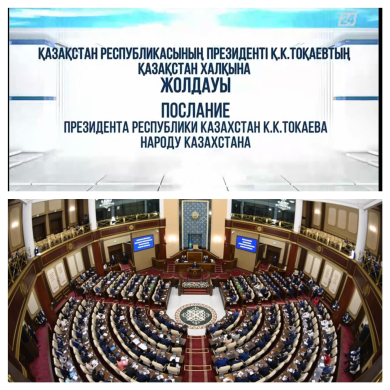 Бүгін мемлекет басшысы Қасым-Жомарт Тоқаев Қазақстан халқына “ӘДІЛЕТТІ МЕМЛЕКЕТ. БІРТҰТАС ҰЛТ. БЕРЕКЕЛІ ҚОҒАМ” жолдауын жариялады.Еліміздің саяси, әлеуметтік-экономикалық жағдайын одан әрі дамытуға бағытталған бұл жолдауды әр қазақстандық асыға және ерекше ықыласпен тыңдадық. Әсіресе, жас түлектерге жылдық 2-3 пайызбен білім алуға жеңілдетілген несиелер және ҰБТ нәтижесіне қарай 30 дан 100 пайызға дейін жаңа гранттар жариялау керектігін атап өтті. Бұл әрбір мектеп бітіруші түлектердің армандарының орындалуына үлкен мүмкіндік. Сонымен қатар, тәрбиешілердің біліктілігін арттыру, балабақшадағы тәлім-тәрбие ұлт болып қалыптасудағы басты қадамдардың бірі екенін де атап көрсетті.Сондықтан ба бүгінгі ұрпақ – білім бәсекесіне төтеп бере алатын, санасы ашық, халқымыздың рухани-адамгершілік құндылықтарын бойына сіңірген тұлға болуы керек деп санаймын! Жолдауда айтылған айқын мақсаттар жүйелі түрде жүзеге асады деген сенім білдіремін!Президент Касым-Жомарт Токаев выступил с Посланием народу Казахстана...Сегодня, 1 сентбря 2022 года Президент Касым-Жомарт Токаев выступил с Посланием народу Казахстана. Основная часть Послания посвящена социально-экономическому развитию страны. Президент подчеркнул, что инвестиции должны быть направлены на будущее нации. Указав, что здоровое поколение является залогом будущего государства, он высказал предложение возродить пересмотр системы здравоохранения и медицинского страхования. Касым-Жомарт Кемелулы Токаев акцентировал внимание на том, как реализовать новую экономическую политику, которая служит общественному благу, и предложил пути развития. Президент подчеркнул, что инвестиции должны быть направлены на будущее нации. Указав, что здоровое поколение является залогом будущего государства, он высказал предложение возродить пересмотр системы здравоохранения и медицинского страхования. Все мы знаем, что будущее страны – это образованное поколение. В своем послании Глава государства затронул вопрос повышения компетентности и социального положения воспитателей детских садов в рамках активизации работы дошкольного образования. В своем обращении Президент предложил проявить уважение к рядовому труженику, со следующего года поднять минимальную заработную плату с шестидесяти тысяч до семидесяти тысяч тенге, а с 2028 года снизить пенсионный возраст женщин до 61 года. Выразив необходимость всесторонней поддержки молодежи, он сообщил, что в следующем году будет обеспечено 100 тысяч рабочих мест. С 1 января 2024 года около 50 процентов средств из Нацфонда будет предоставлено ​​в качестве социальной помощи детям до 18 лет для получения образования и жилья в будущем. В ходе своего выступления глава государства вернулся к январским событиям и отметил, что основное внимание уделяется реформированию правоохранительных органов. Он потребовал оказать материальную помощь семьям, пострадавшим в результате январского инцидента, и предложил создать государство, прислушивающееся к голосу народа, путем принятия новых административных реформ и изменения системы государственного управления. В своем выступлении Президент призвал народ к благословенному единству, миру и стабильности, высказал предложение о проведении внеочередных президентских выборов осенью 2022 года и заявил, что готов участвовать в них. Цитируя слова Президента "Я много думал и пришел к выводу, что необходимо пересмотреть количество и продолжительность срока полномочий президента. Я рекомендую ограничить срок полномочий президента одним сроком в 7 лет. Но переизбрание запрещено", хочется сказать что проведение внеочередных выборов Президента, депутатов мажилиса и маслихата в первой половине следующего года - это признак начала новой политической эпохи для нашей страны. Завершая свое выступление, Президент четко заявил, что в новую современную эпоху каждый гражданин нашей страны может добиться больших высот в результате упорного труда. Он призвал весь казахстанский народ отстаивать позицию стабильности и мира и вместе строить справедливое государство Казахстан.